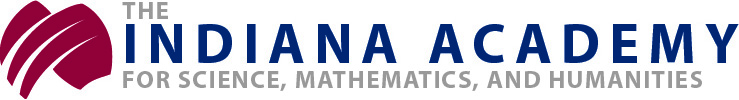 Student’s Name: __________________________________________________  Date of Birth: _____________________Physician/Provider Consent for Self Administration of Prescription Medication:This section MUST be completed by the prescriber (not the parent/guardian)All information below MUST be completed in full (no blanks)Physician/Prescriber:Signature: ___________________________________________ Printed Name: __________________________________ Address: ___________________________________________________________________________________________Phone #: ______________________________ Fax #: ____________________________ Date: _____________________Parent/Guardian Consent for Self Administration of Prescription Medication:I, the parent/guardian, give consent for my child to self-administer the above medication in accordance with the Indiana Academy Medication Policy:     __________ YES          __________ NOParent/Guardian Signature: ___________________________________________________________________________Printed Name: ___________________________________________________________ Date: _____________________CC:  Tina Brinkman, RN/Nikki Al Khatib, RNMedication(name/dosage/route/frequency)As Needed?(please circle)DiagnosisConsent for Self Administration(please circle)YES   or   NOYES   or   NOYES   or   NOYES   or   NOYES   or   NOYES   or   NOYES   or   NOYES   or   NO